Profile of a New Bethlehem Learning Center Teacher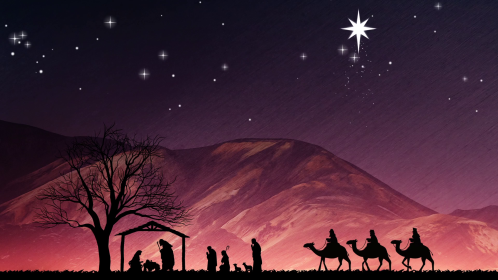 Lifelong LearnerEducational background, teaching experience, and participation in professional learning opportunities demonstrate an intrinsic motivation for continued professional growth and a value placed on creating authentic, meaningful learning experiences for all studentsCultivator of LearnersFosters a classroom where students are the center of the learning experience—one which promotes collaboration, high expectations,  character building and a safe environment for students to take risks, think independently, and practice growing self-relianceInstructional InnovatorForward thinking and future-oriented in developing lessons which are reflective of research based practices, incorporating 21st century skills, and using the appropriate technological tools/programs to facilitate collaboration and development of meaningful learning outcomesTeam PlayerWorks in a manner that adds value, models personal and professional integrity, and advocates the importance of flexibility, responsiveness and trust required of working both collaboratively and collectively to support the district vision for student successEffective CommunicatorExhibits a high level of emotional intelligence through all means of communication; displays sincere and empathetic attentiveness in receiving and responding to communication in a professional manner